Trigonometric Functions					Name: ________________________________SECTION 2 - Missing Angles and Reference AnglesGoal:		Students should be able to find a missing angle given two sides of any right triangle.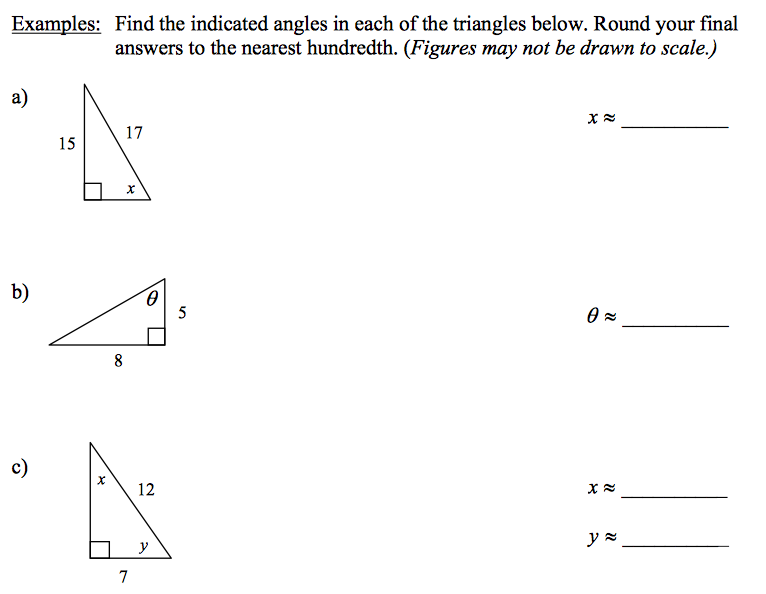 Problem 1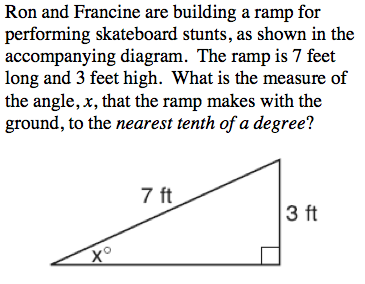 Problem 2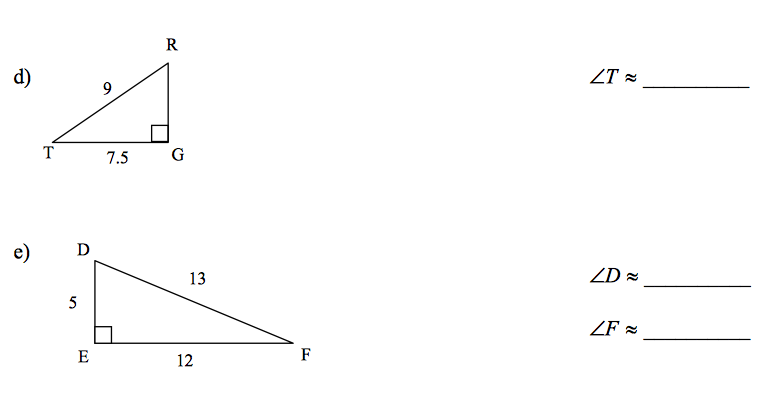 Problem 2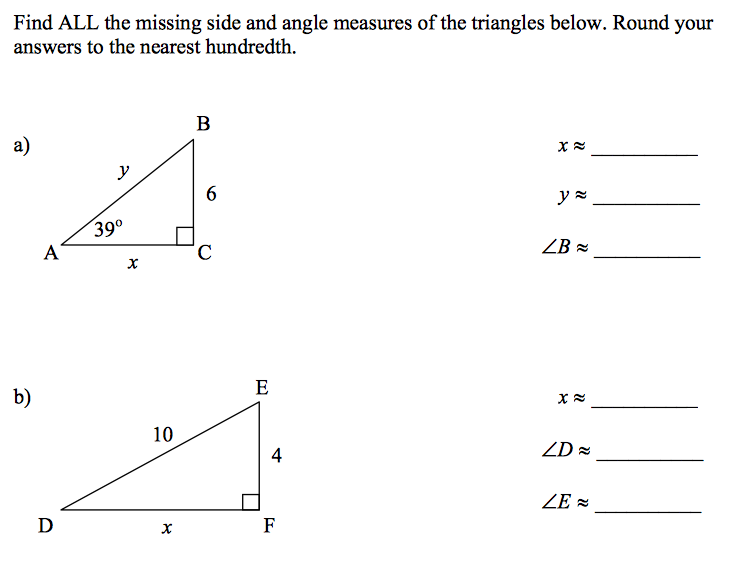 